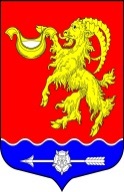 Местная администрация муниципального образования Горбунковское сельское поселение муниципального образования Ломоносовского муниципального района Ленинградской областиПОСТАНОВЛЕНИЕ "О наделении должностных лиц местной администрации муниципального образования  Горбунковское сельское  поселение муниципального образования Ломоносовского муниципального района Ленинградской области полномочиями по составлению протоколов об административных правонарушениях"Руководствуясь Областным законом Ленинградской области от 02.07.2003 № 47-оз «Об административных правонарушениях» (далее – Областной закон), Областным законом Ленинградской области от 13.10.2006 № 116-оз «О наделении органов местного самоуправления муниципальных образований Ленинградской области отдельными государственными полномочиями Ленинградской области в сфере административных правоотношений», областным законом Ленинградской области от 29.07.2019 г. № 69 "О внесении изменений в  областной закон "Об административных правонарушениях", местная администрация муниципального образования Горбунковское сельское поселение муниципального образования Ломоносовского  муниципального района Ленинградской области                                               ПОСТАНОВЛЯЕТ:Наделить полномочиями по составлению протоколов об административных правонарушениях, предусмотренных статьями  2.2, 2.2-1, 2.3, 2.6, 2.10, 2.10-1, 2.10-2, 2.10-3, 2.11, 2.12, 3.2, 3.3, 3.5, 3.7, 4.2, 4.3, 4.4, 4.5, 4.6, 4.6-1, 4.7, 4.8, 4.9, 4.10, 4.11, 4.12, 4.13 (в отношении автомобильных дорог общего пользования местного значения), 4.15, частью 2 статьи 6.5 (в отношении нарушения требований к осуществлению регулярных перевозок пассажиров и багажа автомобильным транспортом по муниципальным маршрутам регулярных перевозок по нерегулируемым тарифам, установленных муниципальными нормативными правовыми актами), 7.2, 7.2-1, 7.6, 8.1 (в отношении предоставления муниципальных услуг) и 9.1, 4.14 (в отношении собственников или иных законных владельцев зданий, строений, сооружений, земельных участков, находящихся в собственности граждан, юридических лиц, муниципальной собственности городских и сельских поселений Ленинградской области, государственной собственности) Областного закона:- И.о главы местной администрации МО Горбунковское сельское поселение - Фалалеева Владимира Валерьевича;- начальника юридического отдела - Михайлову Татьяну Васильевну;-юрисконсульта юридического отдела - Елисееву Марию Вадимовну;Признать Постановление местной администрации МО Горбунковское сельское поселение от 20.12.2019 г. № 245 утратившим силу.Настоящее постановление подлежит размещению на официальном сайте муниципального образования Горбунковское сельское поселение по электронному адресу: www.gorbunki-lmr.ru.Постановление вступает в силу со дня его официального опубликования.Контроль за исполнением настоящего постановления оставляю за собой. И.о. главы местной администрацииМуниципального образованияГорбунковское сельское поселение                                                                    В.В. Фалалеев«18» декабря 2020 года№ 207